POOL PARTYFIESTA DE LA PISCINASI LA TEMPERATURA LO PERMITE EL VIERNES 25 DE AGOSTO NOS DAREMOS UN CHAPUZÓN.COMEREMOS Y BEBEREMOS COSAS RICAS¡VEN A ZAMBULLIRTE EN LA DIVERSIÓN!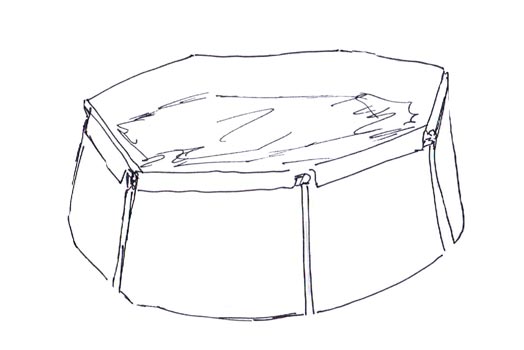 